Меню                        по СанПиНу 2.3\2.4.3590-20Приготавливаемых блюд. Возрастная категория 7-11 летПрием пищиНаименование блюдаВес блюдаПищевые веществаПищевые веществаПищевые веществаЭнергетическая ценность№ рецептурыПрием пищиНаименование блюдаВес блюдаБелкиЖирыУглеводыЭнергетическая ценность№ рецептурыНеделя 1День 1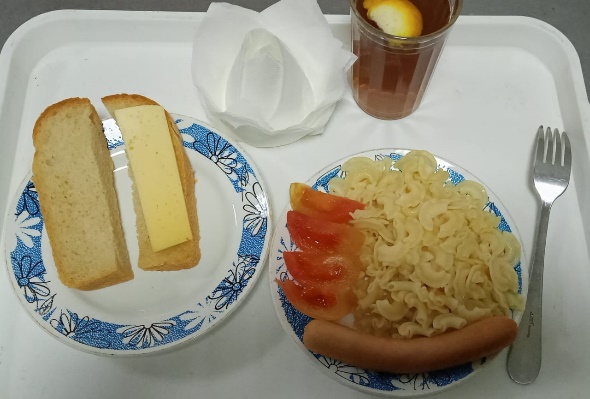 ГорячийЗавтракМакароны отварные с маслом2005,455,7830,45195,71203ГорячийЗавтракСосиски отварные686,8619,230,31202,76243ГорячийЗавтракХлеб пшеничный302,000,1510,5058,50НГорячийЗавтракЧай с лимоном207   0,130,0215,2062,00377Бутерброд с сыром 354,195,9810,7186,83помидор соленый500,350,050,956,0071Итого за     день18,9831,2168,12611,77